SDDL  – RESULTS SHEET 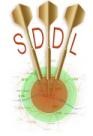 Division: _______________________          Date: ____ /____ /____ Home: ________________________           Away:__________________________  Four-a-side                       Signature                                      Four-a-side                      Signature 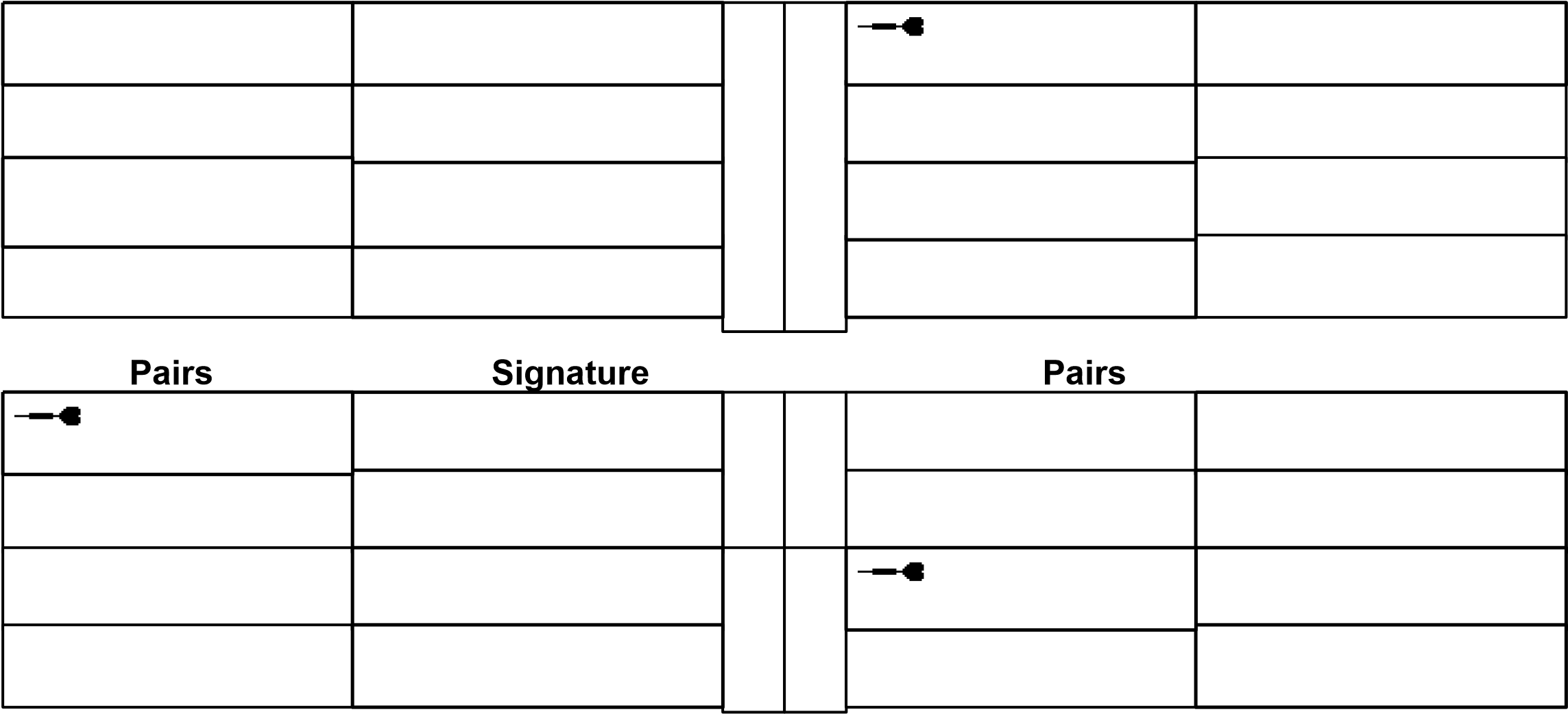         Singles                           Signature                     Singles                         Signature 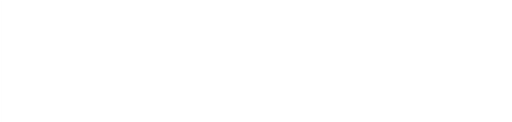 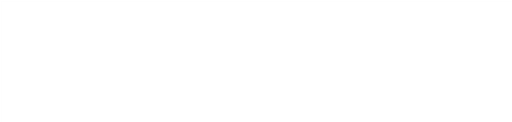 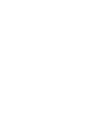 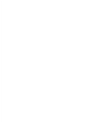 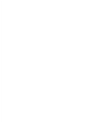 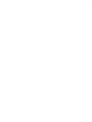 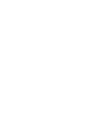 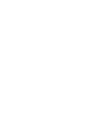 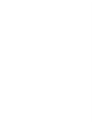 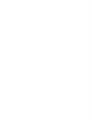 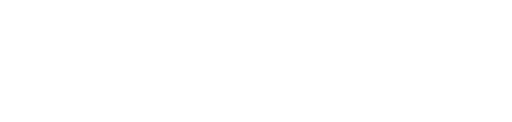 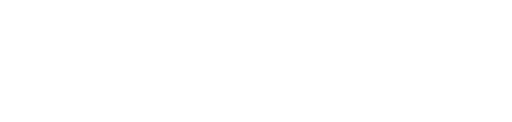 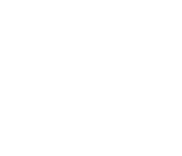 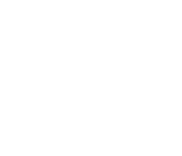 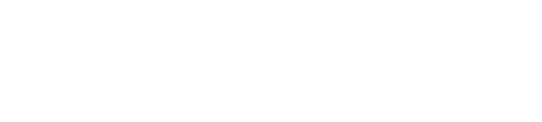 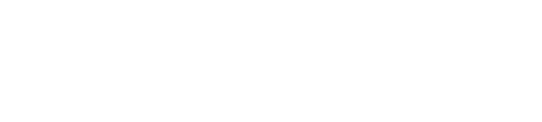 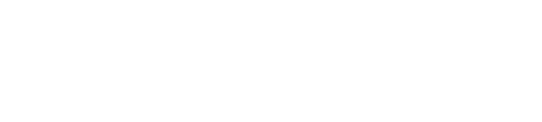 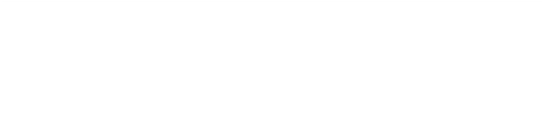 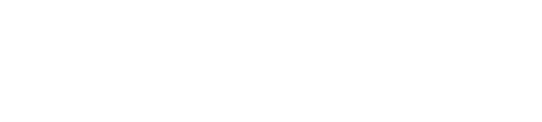 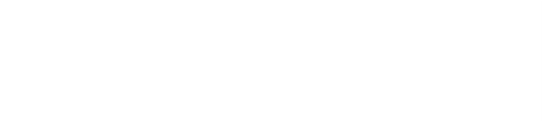 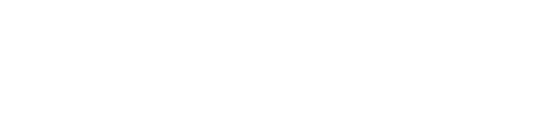 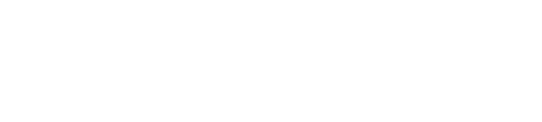 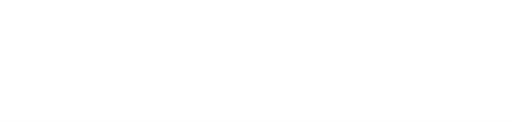 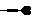 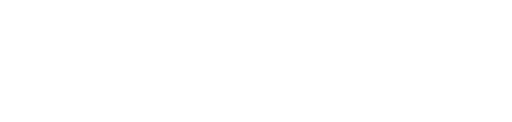 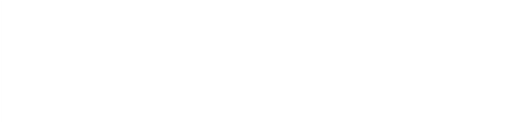 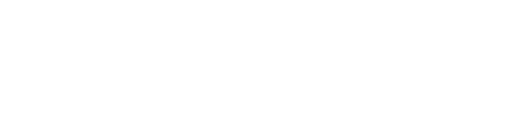 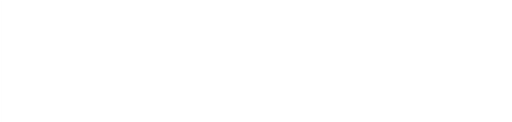 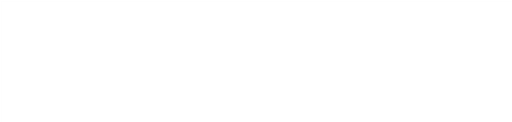 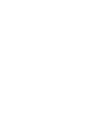 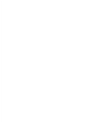 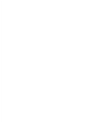 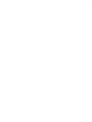 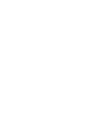 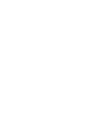 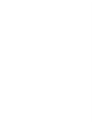 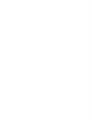 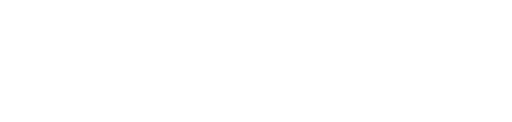 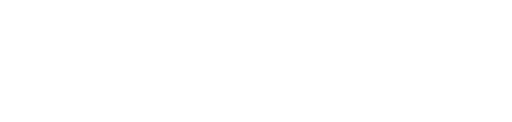 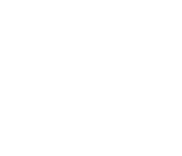 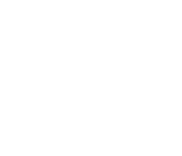 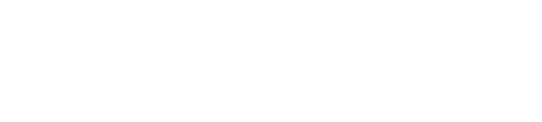 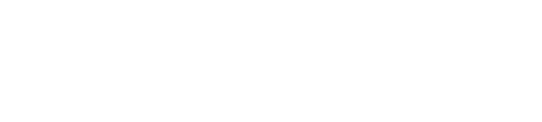 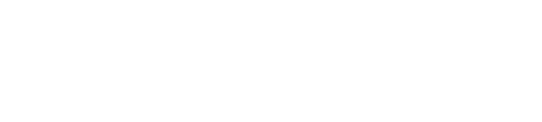 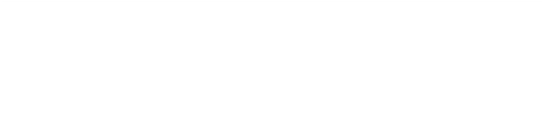 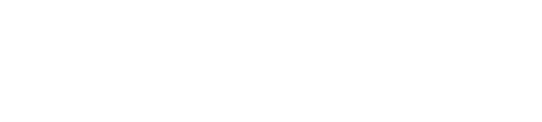 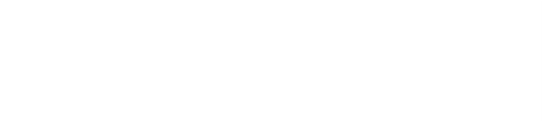 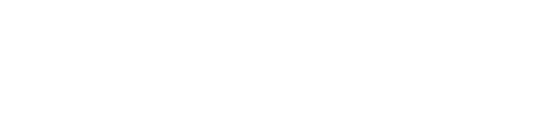 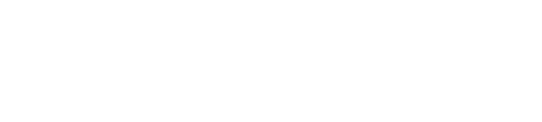 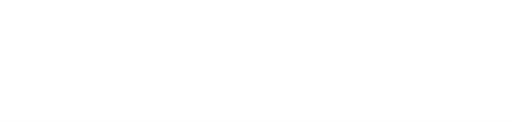 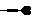 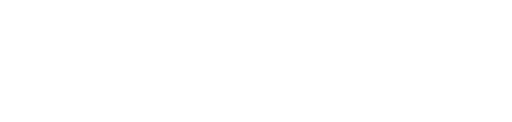 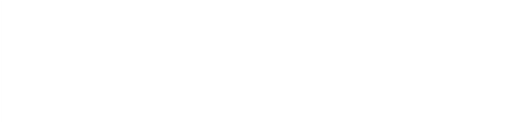 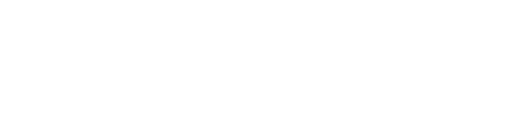 Special Comments: (Trophies for highest out and most 180’s)             All Results to:    Andy Tranter             10 Charlbury Road,          Shrivenham, Swindon              	 	 	 	 	 	 	 	 	 	                 Wilts, SN6 8EQ        	 	 	 	 	 	 You can email results to Andy Tranter: f111@btinternet.com or Text to 07789108431
Please include match result and any 180's or check outs. Please keep result sheet in case of any queries. 
                                                                           www.swindonddl.co.uk 